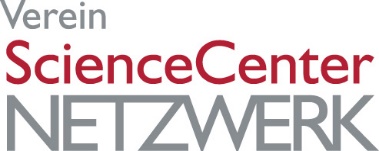 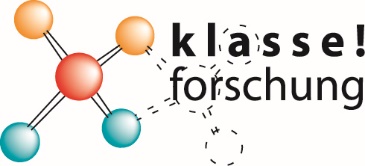 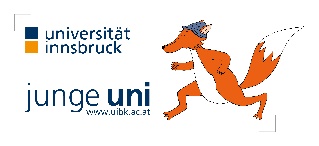 ANMELDEFORMULARPraxisworkshop: Mädchen für MINT begeistern – aber richtig!
(max. TeilnehmerInnenzahl: 20 Personen)Um den Workshop bestmöglich vorbereiten zu können, bitten wir Sie um Ihre Anmeldung durch Rücksendung des ausgefüllten Anmeldeformulars bis spätestens 13. November 2018 an office@klasse-forschung.at Bitte senden Sie uns Informationen zu Ihrer Maßnahme, die Sie näher beleuchten möchten:Senden Sie uns dazu:Eine kurze Beschreibung der MaßnahmeDie Ankündigung / Bewerbung der Maßnahme (Flyer, Poster, Weblink….)2-3 Fotos von der DurchführungIch nehme am Praxisworkshop Mädchen für MINT begeistern – aber richtig! teil  	Ich nehme am ScienceCenter-Netzwerktreffen teil					_________________________________________   		_______________________________               Name 								Organisation (in Blockbuchstaben)